PENGARUH TARIF PAJAK, SISTEM E-FILLING, DAN SANKSI PERPAJAKAN TERHADAP KEPATUHAN WAJIB PAJAKUMKM DI SUNTER TAHUN 2019Oleh:Nama 	: StevenNIM 	: 33150074SkripsiDiajukan sebagai salah satu syarat untukmemperoleh gelar Sarjana AkuntansiProgram Studi AkuntansiKonsentrasi Perpajakan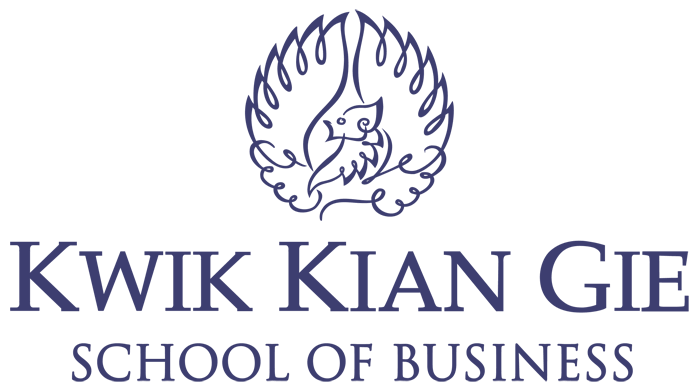 INSTITUT BISNIS dan INFORMATIKA KWIK KIAN GIEJAKARTAAgustus 2019